附件1参会回执注：可将参会回执反馈至会议微信群，二维码如下：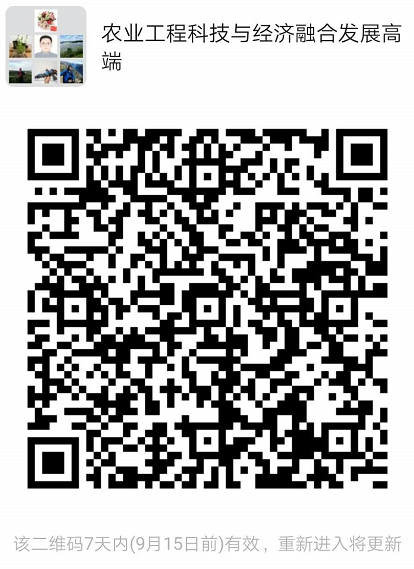 姓    名性 别职务/职称职务/职称工作单位通讯地址电  话传真E-mail手机参会形式现场+自助晚餐□        现场□         在线□现场+自助晚餐□        现场□         在线□现场+自助晚餐□        现场□         在线□现场+自助晚餐□        现场□         在线□现场+自助晚餐□        现场□         在线□现场+自助晚餐□        现场□         在线□